Publicado en  el 09/11/2015 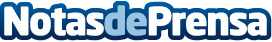 Sigue disminuyendo el alumnado universitario en Canarias durante el curso 2014/2015Datos de contacto:Nota de prensa publicada en: https://www.notasdeprensa.es/sigue-disminuyendo-el-alumnado-universitario_1 Categorias: Educación Canarias Cursos http://www.notasdeprensa.es